Figure 1. The virulence of entomopathogenic fungi against clover root borers.  Mortality (%) of adult clover root borers exposed to spores of field-isolated and commercial strains. (C) = Commercial product; (F) = Field collected.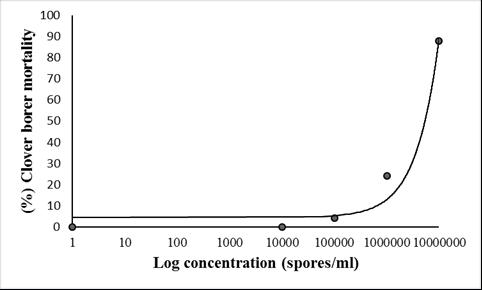 Figure 2. Clover root borer mortality after two weeks of exposure to field collected soil inoculated with Metarhizium anisopliae var anisopliae (A4-MA).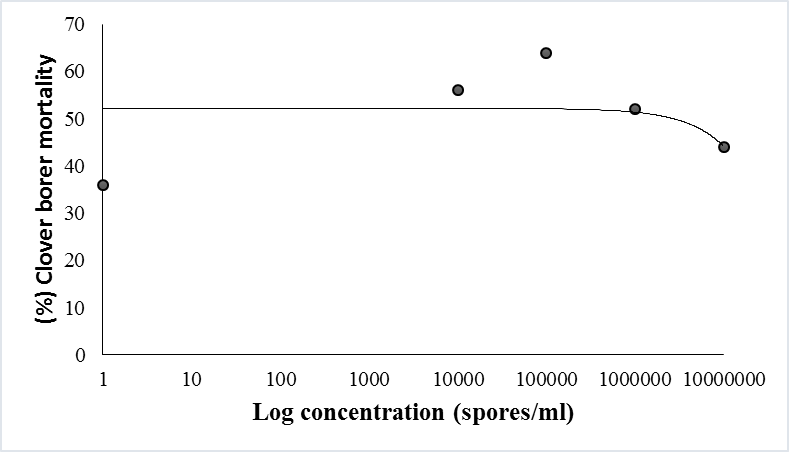     Figure 3. Clover root borer mortality after two weeks of exposure to field collected soil inoculated with Beauveria bassiana (FD).Ta Table 1. Entomopathogenic fungi isolated from from red clover seed production fields in western Oregon.Table 2. Molecular identification of field isolated fungi isolated from 5 red clover seed production fields in western OR.Table 3. Impacts of B.bassiana (isolate FD) concentration on horizontal transfer of spores between clover root borer adults*.* n = 45. FieldsCountyBeauveriaMetarhiziumIsariaLecanicilliumGrand totalField 1 Polk1003013Field 2Benton3680044Field 3Benton30150045Field 4Polk1501016Field 5Linn3760346TotalTotal1282943165No.Isolat codeIdentificationPercentage of similarityPercentage of similaritye-valuee-valueAccession number of reference strainsNo.Isolat codeIdentificationITS-1FITS4ITS-1FITS4Accession number of reference strains1. FDBeauveria bassiana100%99%0.00.0KM2490422.W1B. bassiana100%100%0.00.0EU3346773. P1SlpCB.bassiana100%99%0.00.0KC7533914.WH3LAB.bassiana99%99%0.00.0KC7533985.Fx-SlpCB.pseudobassiana100%84%0.03e-99 NR1115986.A4-MAMetarhizium anisopliae var anisopliae100%100%0.00.0EU3079297. 1 SlpAM. robertsii100%96%0.00.0NR1320118.G2LBM.quizhouense100%89%0.01e-142HQ3314659.14 SlpcM. brunneum99%87%0.04e-118KM37126110.W4Isaria fumosorosea100%100%0.00.0GU35434511.21-RCI.farinosa100%91%0.06e-121HQ88082812.C5Lecanicillium muscarium99%99%0.00.0NR111096Concentration (spores/ml)Number (%) of clover root borer showing dead with mycosis by BeauveriaNumber of clover root borer dead without mycosisControl12 (26.67)3 (6.67)Low concentration (105) 12 (26.67)1 (2.22)High concentration (9.7 x 107)30 (75.56)1 (2.22)